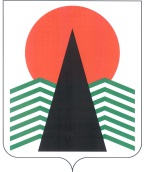 АДМИНИСТРАЦИЯ  НЕФТЕЮГАНСКОГО  РАЙОНАпостановлениег.НефтеюганскО внесении изменений в постановление администрации Нефтеюганского района  от 09.08.2018 № 1327-па «Об утверждении проекта планировки и проекта межевания территории для размещения объекта: «Обустройство куста скважин № 108 Лемпинской площади Салымского месторождения»В соответствии с частью 21 статьи 45 Градостроительного кодекса Российской Федерации, на основании заявления общества с ограниченной ответственностью «НИПИ «Нефтегазпроект» от 04.02.2019 №  ИСХ_ООО/0803  п о с т а н о в л я ю:Внести изменения в приложение к постановлению администрации Нефтеюганского района от 09.08.2018 № 1327-па «Об утверждении проекта планировки и проекта межевания территории для размещения объекта: «Обустройство куста скважин № 108 Лемпинской площади Салымского месторождения», утвердив основную часть проекта межевания территории в редакции согласно приложению 
к настоящему постановлению.Настоящее постановление подлежит опубликованию в газете «Югорское обозрение» и размещению на официальном сайте органов местного самоуправления Нефтеюганского района.Контроль за выполнением постановления возложить на директора 
департамента имущественных отношений – заместителя главы Нефтеюганского 
района Бородкину О.В.Глава района							Г.В.ЛапковскаяПриложение к постановлению администрации Нефтеюганского районаот 04.03.2019 № 457-паОсновная часть проекта межевания территорииТекстовая часть проекта межевания территорииПеречень и сведения о площади образуемых земельных участков, в том числе возможные способы их образованияВ соответствие со ст.43 п.3 ГрК РФ от 29.12.2004 (с изменениями 
от 20.03.2011г.)- Подготовка проекта межевания территории осуществляется в составе проекта планировки территорий.В процессе подготовки проекта межевания территории были разработаны чертежи межевания территории.Проектируемые объекты расположены на землях лесного фонда, находящихся в ведении Нефтеюганского территориального отдела - лесничества, Лемпинского участкового лесничества, Лемпинского урочища, а также на землях промышленности и иного специального назначения.Данным проектом планировки и проектом межевания предусматриваются действия по градостроительной подготовке земельных участков в целях определения их границ. На основании решений, закрепленных в чертежах проекта межевания, будут готовиться проекты границ земельных участков для их последующего формирования, в соответствии с требованиями земельного законодательства. Проект межевания разработан на участок общей площадью 23,0571 га.Выбор трасс трубопроводов выполнен из условия минимизации нанесения ущерба окружающей природной среде и обеспечения высокой надежности и безаварийности в период эксплуатации.На месторождении принята коридорная система прокладки коммуникаций. Ширина вновь проектируемых земельных участков меняется в зависимости от характеристик грунтов, рельефа местности и характеристик лесных насаждений вдоль трассы.	Таблица 2.  Расчет площадей земельных участков по проектуПроектируемый объект технологически привязан к объектам сложившейся инфраструктуры (продолжение разработки и обустройства Салымского месторождения, прохождение вдоль существующих коридоров коммуникаций). Иное размещение приведет к увеличению занимаемой площади, наибольшему прохождению по ОЗУ (водоохранная зона), покрытым лесом землям.Вид разрешенного использования образуемых земельных участковВид разрешенного использования образуемых земельных участков установлен в соответствии с 25 статьей Лесного кодека (Виды использования лесов).Вид разрешенного использования для земель лесного фонда – выполнение работ по геологическому изучению недр, разработка месторождений полезных ископаемых, заготовка древесины.Вид разрешенного использования для земель промышленности – недропользование. Таблица 3.  Площади испрашиваемых земельных участков под проектируемый объектЧертежи межевания территорииЧертежи межевания территории для размещения линейных объектов 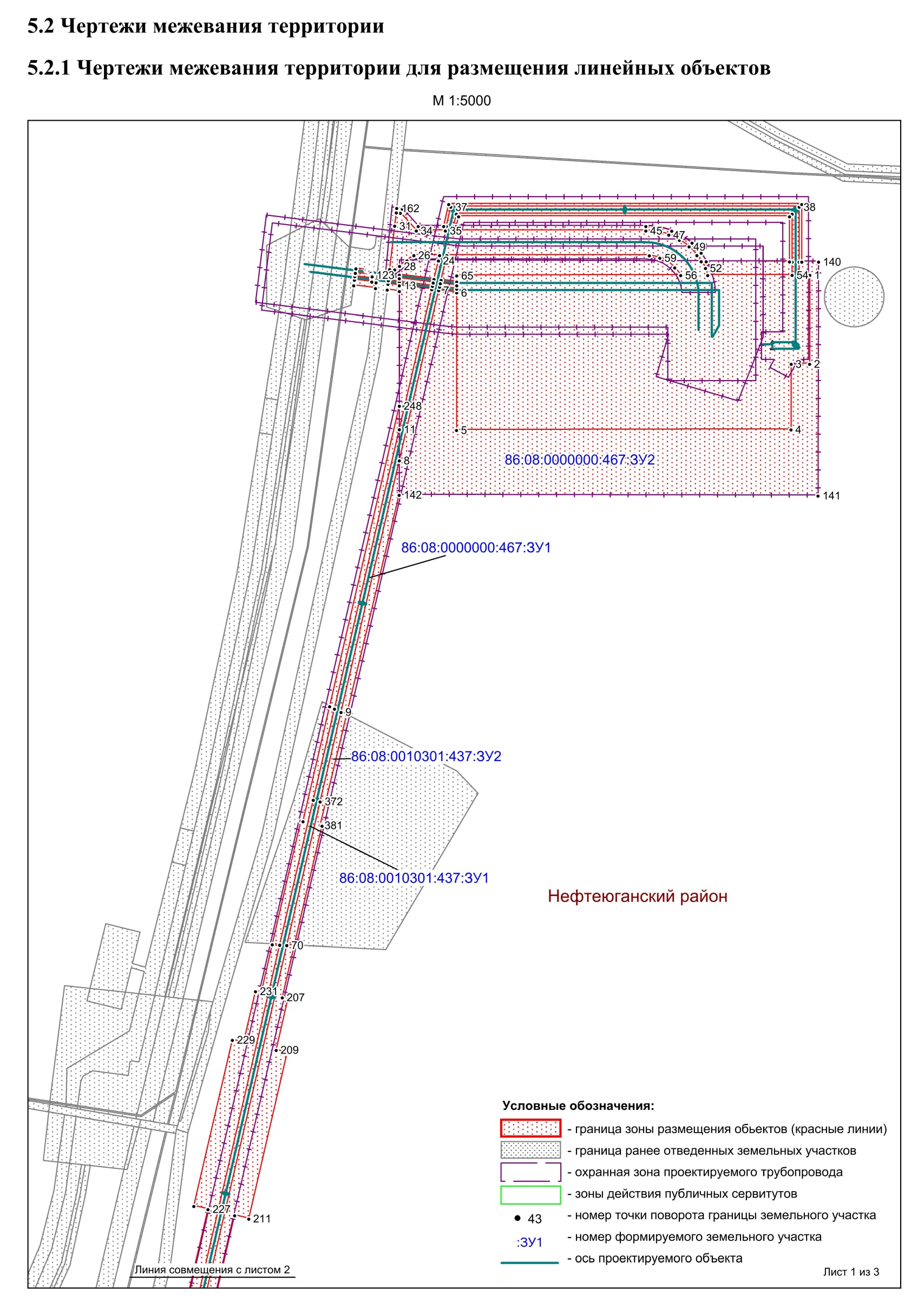 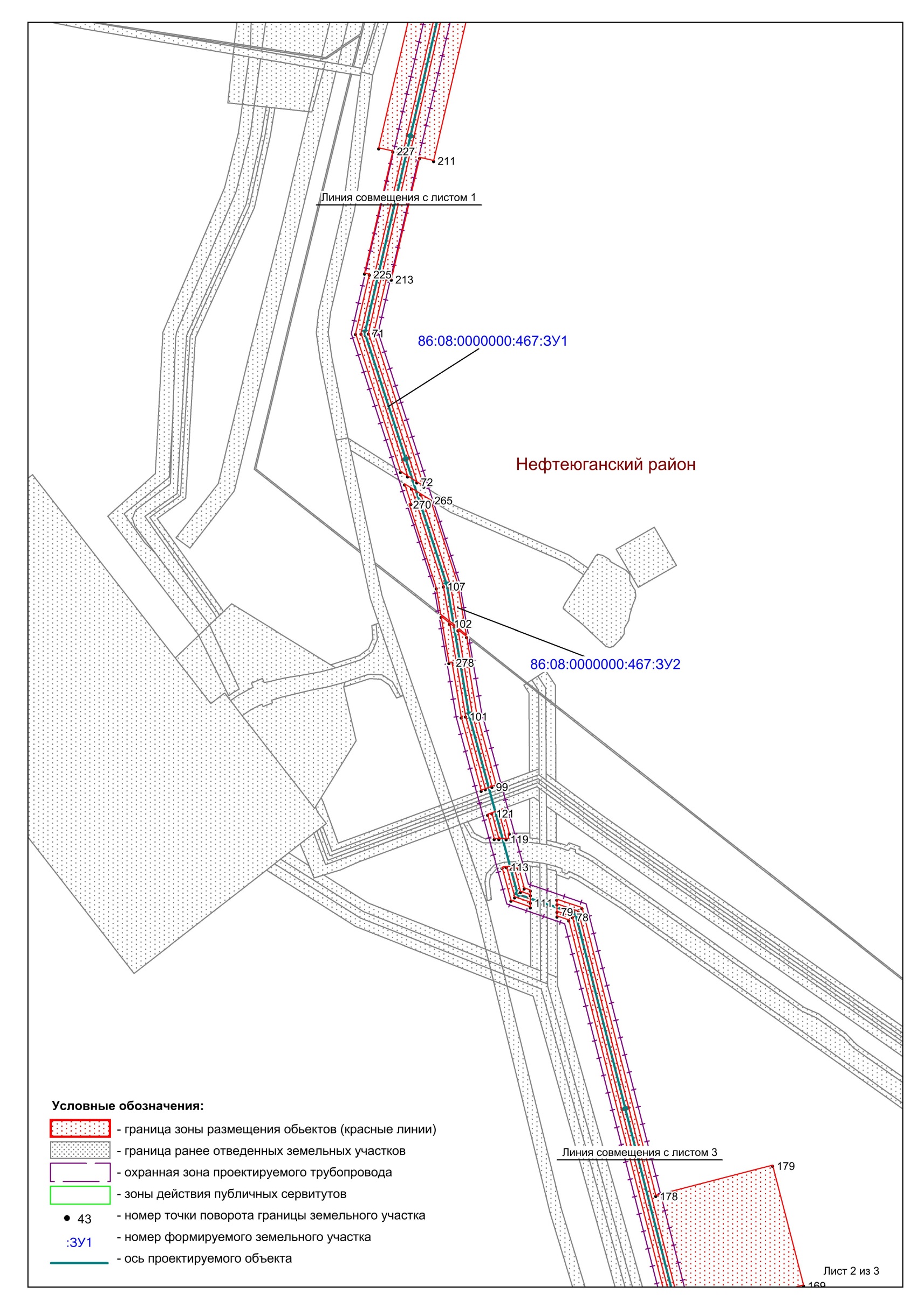 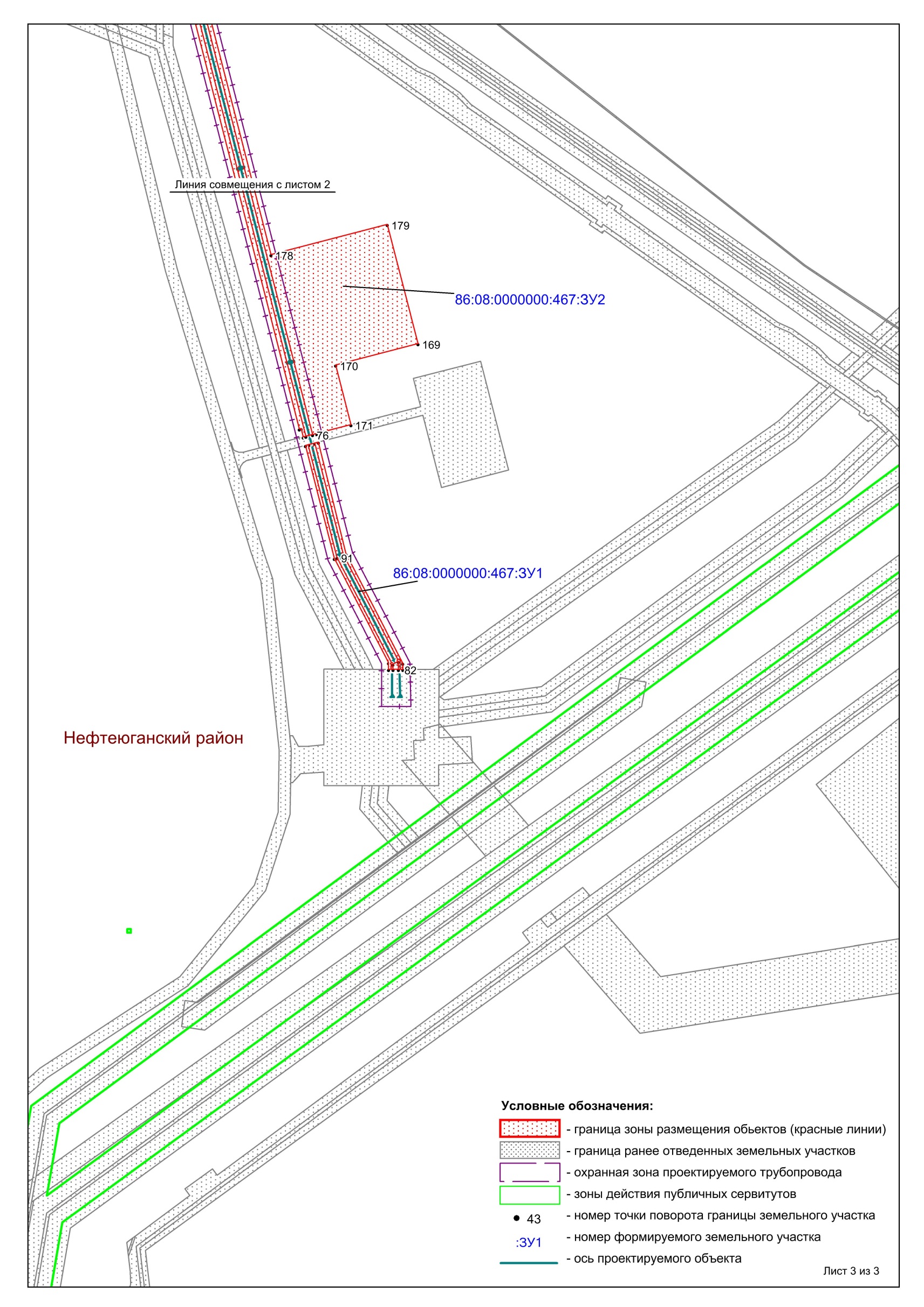 Каталог координат поворотных точек границы земельных участков:04.03.2019№ 457-па№ 457-па№Наименование объектаПлощадь вновь испрашиваемых земельных участков, гаПлощадь по земельным участкам, арендованным ранее, гаЗона застройки, гаОбустройство куста скважин №108 Лемпинской площади Салымского месторождения23,05710,596523,6536Всего23,05710,596523,6536№ земельного участкаИспрашиваемая площадь земельного участка, гаКатегория земель№ земельного участкаИспрашиваемая площадь земельного участка, гаКатегория земель86:08:0000000:467:ЗУ110,3837Земли лесного фонда86:08:0000000:467:ЗУ212,0548Земли лесного фонда86:08:0010301:437:ЗУ10,2188Земли промышленности86:08:0010301:437:ЗУ20,3998Земли промышленности№XY86:08:000000086:08:000000086:08:0000000:467:ЗУ1----1935072,063456843,922934971,133456843,733934971,173456822,774934896,723456822,635934896,023456442,596935052,013456442,897935054,613456422,448934861,423456377,589934575,853456311,310934579,623456303,9711934896,943456377,6212935055,613456414,4513935060,173456377,7714935061,793456364,7715935065,773456365,2416935064,213456377,7717935059,533456415,3618935063,373456416,2519935068,163456377,7720935069,673456365,6921935073,663456366,1522935072,213456377,7723935067,33456417,1624935088,43456422,0625935094,423456423,4626935094,423456394,1527935088,513456386,3328935082,073456377,7829935078,063456372,4830935078,623456366,7331935127,813456372,4532935143,013456374,1933935142,573456378,7134935122,433456396,8635935122,433456429,9636935127,423456431,1137935149,413456436,2238935149,413456831,9539935087,113456831,9540935072,043456831,951935072,063456843,9241935141,413456823,9642935141,413456442,5843935127,423456439,3344935122,433456438,1845935122,433456657,8446935121,863456670,9947935117,653456683,9548935111,843456695,9449935104,313456706,9950935094,353456715,951935087,463456720,6952935079,933456725,5553935071,873456728,0954935072,033456823,9655935087,143456823,9641935141,413456823,9656935071,823456697,4257935080,563456690,7658935087,583456681,9159935091,563456673,860935094,243456661,9161935094,423456431,6862935088,373456430,2763935066,343456425,1664935064,353456442,9165935071,43456442,9356935071,823456697,4266935060,093456442,8967935062,393456424,2468935058,573456423,3569935056,353456442,8966935060,093456442,8970934310,993456249,8371933805,093456132,472933636,293456187,3673933642,993456176,7774933804,743456124,1175934311,393456241,7170934310,993456249,8376932622,493456505,5877932620,53456497,8578933143,293456363,6979933149,253456346,2780933157,743456346,1981933149,473456370,3776932622,493456505,5882932355,123456605,4183932355,133456603,484932364,233456603,1985932361,053456597,0486932355,153456597,0787932355,153456595,0488932360,523456595,0289932362,053456594,2590932362,663456595,4691932482,423456533,2892932610,683456500,3793932610,913456501,2594932612,673456508,195932485,283456540,7996932366,293456602,697932367,153456604,2698932365,23456605,1782932355,123456605,4199933291,013456272,56100933288,213456265,03101933370,843456242,59102933475,873456224,66103933468,453456234,04104933372,573456250,4299933291,013456272,56105933470,673456233,66106933478,13456224,28107933518,073456217,45108933629,033456181,32109933622,473456191,87110933519,983456225,24105933470,673456233,66111933159,573456316,08112933165,653456298,31113933199,973456288,99114933200,333456294,75115933197,93456294,85116933197,963456297,83117933171,853456304,92118933168,053456316,02111933159,573456316,08119933231,693456288,67120933231,783456280,35121933260,933456272,44122933263,713456279,98119933231,693456288,67123935072,063456346,48124935074,413456327,62125935074,743456327,66126935079,473456328,29127935077,593456340,12128935076,983456342,18129935076,563456342,84130935075,833456343,99131935074,253456345,44132935072,343456346,42123935072,063456346,48133935063,93456351,32134935063,473456351,27135935066,543456326,58136935068,63456326,85137935070,523456327,11138935068,073456346,74139935064,433456346,33133935063,93456351,32:467:ЗУ2----140935087,043456853,96141934821,563456853,44142934822,43456377,55143934572,593456317,66144934575,853456311,3145934861,423456377,58146935054,613456422,44147935052,013456442,89148934896,023456442,59149934896,723456822,63150934971,173456822,77151934971,133456843,73152935072,063456843,92153935072,043456831,95154935087,113456831,95155935149,413456831,95156935149,413456436,22157935127,423456431,11158935122,433456429,96159935122,433456396,86160935142,573456378,71161935143,013456374,19162935147,983456374,76163935147,363456381,12164935127,423456399,08165935127,423456428,03166935152,423456433,84167935152,413456834,96168935087,13456834,96140935087,043456853,96169932725,843456625,69170932701,553456531,94171932633,713456549,22172932623,573456509,79173932622,493456505,58174933149,473456370,37175933157,743456346,19176933163,033456346,14177933153,333456374,54178932827,143456458,24179932861,373456590,6169932725,843456625,69180935141,413456823,96181935087,143456823,96182935072,033456823,96183935071,873456728,09184935079,933456725,55185935087,463456720,69186935094,353456715,9187935104,313456706,99188935111,843456695,94189935117,653456683,95190935121,863456670,99191935122,433456657,84192935122,433456438,18193935127,423456439,33194935141,413456442,58180935141,413456823,96195935138,413456820,96196935138,423456444,96197935127,423456442,41198935127,433456657,85199935127,063456671,68200935122,143456687,22201935116,523456698,87202935108,743456710,32203935097,163456720,66204935087,443456726,5205935087,153456820,96195935138,413456820,96206934310,563456258,25207934251,713456244,59208934250,23456251,12209934191,993456237,6210934189,053456250,27211934000,393456206,48212934004,13456190,5213933865,853456158,41214933867,113456152,96215933805,383456138,63216933631,263456195,32217933636,293456187,36218933805,093456132,4219934310,993456249,83206934310,563456258,25220934311,393456241,71221933804,743456124,11222933642,993456176,77223933648,023456168,83224933804,483456117,89225933871,633456133,47226933872,93456128,02227934011,153456160,11228934014,863456144,13229934203,523456187,93230934200,583456200,59231934258,793456214,1232934257,273456220,63233934311,813456233,29220934311,393456241,71234935071,823456697,42235935071,43456442,93236935064,353456442,91237935066,343456425,16238935088,373456430,27239935094,423456431,68240935094,243456661,91241935091,563456673,8242935087,583456681,91243935080,563456690,76234935071,823456697,42244935055,613456414,45245934896,943456377,62246934579,623456303,97247934582,453456298,46248934923,573456377,64249935053,623456377,76250935055,333456364,01251935061,793456364,77252935060,173456377,77244935055,613456414,45253932620,53456497,85254932619,753456494,94255932629,223456492,51256932628,733456490,58257933139,433456359,52258933143,943456346,32259933149,253456346,27260933143,293456363,69253932620,53456497,85261933462,983456243,39262933470,673456233,66263933519,983456225,24264933622,473456191,87265933615,663456202,81266933521,973456233,31261933462,983456243,39267933478,13456224,28268933485,83456214,54269933516,063456209,37270933611,043456178,45271933611,753456180,63272933633,963456173,41273933629,033456181,32274933518,073456217,45267933478,13456224,28275933288,213456265,03276933286,473456260,31277933369,763456237,7278933431,983456227,08279933431,423456223,83280933483,583456214,92281933475,873456224,66282933370,843456242,59275933288,213456265,03283935094,423456423,46284935088,43456422,06285935067,33456417,16286935072,213456377,77287935073,663456366,15288935078,623456366,73289935078,063456372,48290935082,073456377,78291935088,513456386,33292935094,423456394,15283935094,423456423,46293933292,763456277,26294933291,013456272,56295933372,573456250,42296933468,453456234,04297933460,763456243,76298933435,573456248,07299933435,013456244,82300933373,643456255,3293933292,763456277,26301932355,123456608,42302932355,123456605,41303932365,23456605,17304932367,153456604,26305932366,293456602,6306932485,283456540,79307932612,673456508,1308932613,723456512,21309932487,693456543,28310932486,373456543,62311932362,193456608,24301932355,123456608,42312932362,663456595,46313932362,053456594,25314932360,523456595,02315932355,153456595,04316932355,163456592,04317932362,813456592,01318932481,343456530,46319932609,933456497,46320932610,683456500,37321932482,423456533,28312932362,663456595,46322933154,273456316,12323933161,773456294,18324933199,113456284,04325933199,823456286,52326933199,973456288,99327933165,653456298,31328933159,573456316,08322933154,273456316,12329935063,373456416,25330935059,533456415,36331935064,213456377,77332935065,773456365,24333935069,673456365,69334935068,163456377,77329935063,373456416,25335933168,053456316,02336933171,853456304,92337933197,963456297,83338933198,083456302,97339933175,713456309,04340933173,343456315,99335933168,053456316,02341935063,473456351,27342935057,013456350,52343935060,093456325,73344935066,543456326,58341935063,473456351,27345933237,873456292,16346933237,873456291,41347933231,863456291,37348933231,683456289,33349933231,693456288,67350933263,713456279,98351933265,453456284,67345933237,873456292,16352933231,783456280,35353933231,843456275,15354933259,193456267,73355933260,933456272,44352933231,783456280,35356935070,233456346,85357935068,83456346,82358935068,073456346,74359935070,523456327,11360935074,013456327,57361935074,413456327,62362935072,063456346,48356935070,233456346,85363935060,093456442,89364935056,353456442,89365935058,573456423,35366935062,393456424,24363935060,093456442,89367932355,133456603,4368932355,153456597,07369932361,053456597,04370932364,233456603,19367932355,133456603,486:08:001030186:08:001030186:08:0010301:437:ЗУ1----371934575,853456311,3372934474,223456287,7373934310,993456249,83374934311,393456241,71375934476,023456279,91376934579,623456303,97371934575,853456311,3:437:ЗУ2----377934310,993456249,83378934474,223456287,7379934575,853456311,3380934572,593456317,66381934447,173456287,59382934446,653456289,84383934310,563456258,25377934310,993456249,83384934311,813456233,29385934452,213456265,87386934451,693456268,11387934582,453456298,46388934579,623456303,97389934476,023456279,91390934311,393456241,71384934311,813456233,29